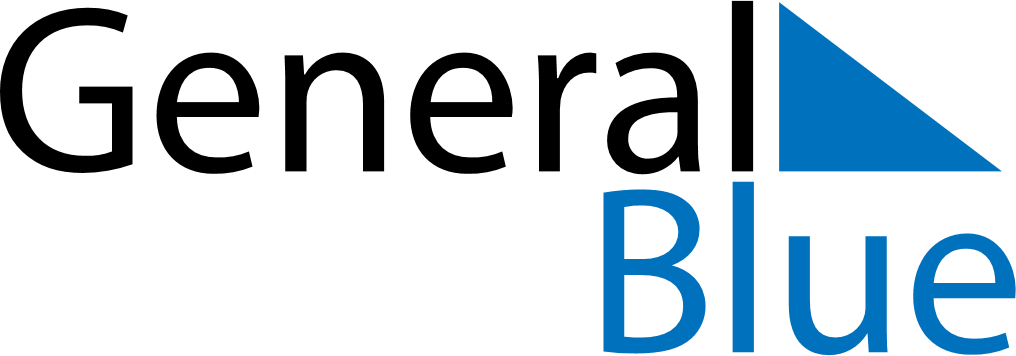 January 2024January 2024January 2024January 2024January 2024January 2024Skogn, Trondelag, NorwaySkogn, Trondelag, NorwaySkogn, Trondelag, NorwaySkogn, Trondelag, NorwaySkogn, Trondelag, NorwaySkogn, Trondelag, NorwaySunday Monday Tuesday Wednesday Thursday Friday Saturday 1 2 3 4 5 6 Sunrise: 10:00 AM Sunset: 2:35 PM Daylight: 4 hours and 34 minutes. Sunrise: 10:00 AM Sunset: 2:37 PM Daylight: 4 hours and 37 minutes. Sunrise: 9:59 AM Sunset: 2:39 PM Daylight: 4 hours and 40 minutes. Sunrise: 9:57 AM Sunset: 2:41 PM Daylight: 4 hours and 43 minutes. Sunrise: 9:56 AM Sunset: 2:43 PM Daylight: 4 hours and 46 minutes. Sunrise: 9:55 AM Sunset: 2:45 PM Daylight: 4 hours and 50 minutes. 7 8 9 10 11 12 13 Sunrise: 9:54 AM Sunset: 2:48 PM Daylight: 4 hours and 54 minutes. Sunrise: 9:52 AM Sunset: 2:50 PM Daylight: 4 hours and 58 minutes. Sunrise: 9:50 AM Sunset: 2:52 PM Daylight: 5 hours and 2 minutes. Sunrise: 9:49 AM Sunset: 2:55 PM Daylight: 5 hours and 6 minutes. Sunrise: 9:47 AM Sunset: 2:58 PM Daylight: 5 hours and 10 minutes. Sunrise: 9:45 AM Sunset: 3:00 PM Daylight: 5 hours and 15 minutes. Sunrise: 9:43 AM Sunset: 3:03 PM Daylight: 5 hours and 20 minutes. 14 15 16 17 18 19 20 Sunrise: 9:41 AM Sunset: 3:06 PM Daylight: 5 hours and 24 minutes. Sunrise: 9:39 AM Sunset: 3:09 PM Daylight: 5 hours and 29 minutes. Sunrise: 9:37 AM Sunset: 3:12 PM Daylight: 5 hours and 35 minutes. Sunrise: 9:34 AM Sunset: 3:15 PM Daylight: 5 hours and 40 minutes. Sunrise: 9:32 AM Sunset: 3:18 PM Daylight: 5 hours and 45 minutes. Sunrise: 9:30 AM Sunset: 3:21 PM Daylight: 5 hours and 50 minutes. Sunrise: 9:27 AM Sunset: 3:24 PM Daylight: 5 hours and 56 minutes. 21 22 23 24 25 26 27 Sunrise: 9:25 AM Sunset: 3:27 PM Daylight: 6 hours and 1 minute. Sunrise: 9:22 AM Sunset: 3:30 PM Daylight: 6 hours and 7 minutes. Sunrise: 9:20 AM Sunset: 3:33 PM Daylight: 6 hours and 13 minutes. Sunrise: 9:17 AM Sunset: 3:36 PM Daylight: 6 hours and 19 minutes. Sunrise: 9:14 AM Sunset: 3:39 PM Daylight: 6 hours and 24 minutes. Sunrise: 9:12 AM Sunset: 3:42 PM Daylight: 6 hours and 30 minutes. Sunrise: 9:09 AM Sunset: 3:46 PM Daylight: 6 hours and 36 minutes. 28 29 30 31 Sunrise: 9:06 AM Sunset: 3:49 PM Daylight: 6 hours and 42 minutes. Sunrise: 9:03 AM Sunset: 3:52 PM Daylight: 6 hours and 48 minutes. Sunrise: 9:00 AM Sunset: 3:55 PM Daylight: 6 hours and 54 minutes. Sunrise: 8:57 AM Sunset: 3:59 PM Daylight: 7 hours and 1 minute. 